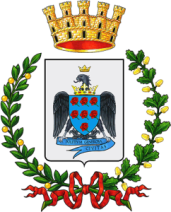 COMUNE DI POLIZZI GENEROSA Città Metropolitana di PalermoVia Garibaldi 13 – 90028 – tel 0921 551600 – fax 0921.688205comune.polizzi@pec.comune.polizzi.pa.itprotocollo@comune.polizzi.pa.it AVVISO PUBBLICO Manifestazione d’interesseper l’adesione al  “PATTO DELLA LETTURA “Premesso che:- il Centro per il libro e la lettura (Cepell), istituto autonomo del Mibact, d’intesa con l’ANCI Associazione Nazionale Comuni Italiani attraverso la qualifica di Città che legge ha deciso di promuovere e valorizzare quelle Amministrazioni Comunali impegnate a svolgere con continuità sul proprio territorio politiche pubbliche di promozione della lettura;-i Comuni interessati a ottenere la qualifica di Città che legge per il biennio 2024-2025 dovranno avere stipulato nel proprio territorio un Patto locale per la lettura;-l’intento del Patto locale per la lettura è di riconoscere e sostenere la crescita socio-culturale attraverso la diffusione della lettura come valore riconosciuto e condiviso, in grado di influenzare positivamente la qualità della vita individuale e collettiva e di rendere il libro e la lettura un’abitudine sociale allargando conseguentemente la base dei lettori;- il Patto locale per la lettura ha come obiettivo la creazione di una sinergia tra tutti i soggetti protagonisti della filiera del libro e nasce per coinvolgere: istituzioni pubbliche, biblioteche, case editrici, librerie, autori e lettori organizzati in gruppi e associazioni, scuole, imprese private, associazioni culturali e di volontariato, fondazioni bancarie e tutti coloro che condividono l’idea che la lettura, declinata in tutte le sue forme, sia un bene comune su cui investire per la crescita culturale dell’individuo e della società,Il Comune di Polizzi Generosa ha approvato con delibera    di Giunta n.231 del 11/12/2023 quanto previsto nel “Patto locale per la lettura” Con il presente Avviso pubblico il Comune di Polizzi Generosa  vuole coinvolgere il più ampio numero di  Soggetti per creare una rete di collaborazione per iniziative e progetti  per rendere la lettura un’abitudine sociale diffusa.Pertanto l’Amministrazione Comunale intende assicurare, nei limiti delle risorse disponibili adeguata risposta alle esigenze di lettura dei cittadini , dei bambini e ragazzi in età scolare .Possono presentare domanda di adesione al Patto locale per la lettura:le scuole di ogni ordine e grado;istituzioni,enti,associazioni culturali e di volontariato  che svolgono o vogliono svolgere attività di promozione della lettura  coordinata e collettiva,orientata alla diffusione e valorizzazione della lettura come strumento di benessere individuale e sociale,così da raggiungere il maggior numero di cittadini per la crescita culturale,sociale e civile della comunità.La manifestazione di interessa dovrà :essere espressa compilando il  modulo allegato;essere presentata presso l’ufficio  protocollo del Comune di Polizzi Generosa o tramite posta elettronica all’indirizzo  protocollo@comune.polizzi.pa.it    entro 30 giorni dalla pubblicazione dell’Avviso;contenere nell’oggetto dell’istanza:Adesione al Patto locale per la lettura. Anno 2024 Il Sindaco                                                                                                                Dr.Gandolfo Librizzi